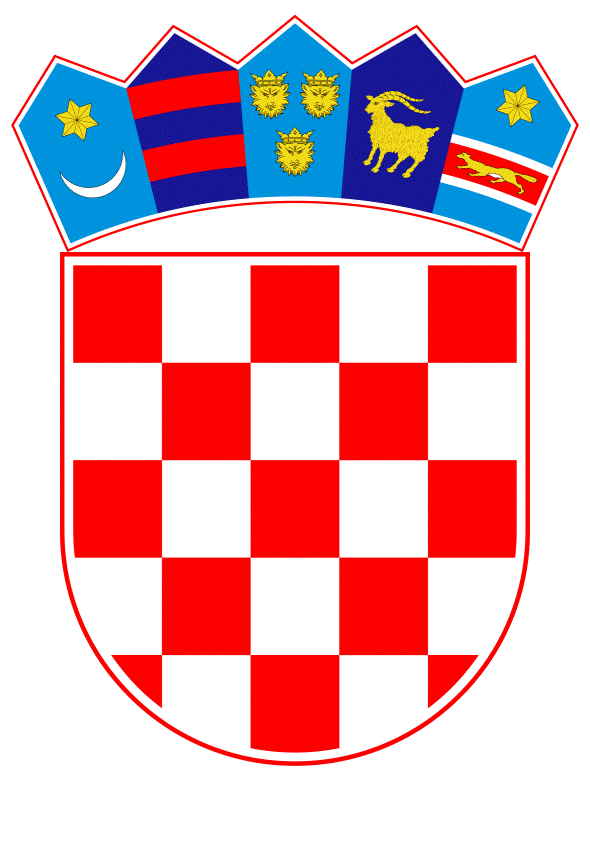 VLADA REPUBLIKE HRVATSKEZagreb, 13. travnja 2023.______________________________________________________________________________________________________________________________________________________________________________________________________________________________PrijedlogNa temelju članka 31. stavka 3. Zakona o Vladi Republike Hrvatske („Narodne novine“, br. 150/11., 119/14., 93/16., 116/18. i 80/22.), Vlada Republike Hrvatske je na sjednici održanoj ________donijelaZ A K L J U Č A KVlada Republike Hrvatske podupire unaprjeđenje zdravstvene zaštite, podizanje dostupnosti i kvalitete zdravstvenih usluga palijativne skrbi stanovnicima Zadarske županije kroz realizaciju projekta rekonstrukcije zgrade i opremanja stacionara za palijativnu skrb Doma zdravlja Zadarske županije.Zadužuje se Ministarstvo zdravstva da, u suradnji sa Zadarskom županijom i Domom zdravlja Zadarske županije, poduzme potrebne radnje vezane za realizaciju aktivnosti iz točke 1. ovoga Zaključka.Zadužuje se Ministarstvo zdravstva da, u svrhu provedbe točke 2. ovoga Zaključka, u državnom proračunu planira sredstva za realizaciju aktivnosti iz točke 1. ovoga Zaključka, sukladno raspoloživim fiskalnim mogućnostima državnog proračuna.Zadužuje se Ministarstvo zdravstva za koordinaciju svih aktivnosti za provedbu ovoga Zaključka.KLASA:URBROJ:Zagreb,	PREDSJEDNIK	mr. sc. Andrej PlenkovićO B R A Z L O Ž E N J EVlada Republike Hrvatske podupire unaprjeđenje zdravstvene zaštite, podizanje dostupnosti i kvalitete zdravstvenih usluga palijativne skrbi stanovnicima Zadarske županije kroz realizaciju projekta rekonstrukcije zgrade i opremanja stacionara za palijativnu skrb Doma zdravlja Zadarske županije.Potpora se daje sukladno mjerama i aktivnostima za unaprjeđenje dugotrajne i palijativne skrbi navedenim u strateškim dokumentima (Nacionalni plan razvoja zdravstva za razdoblje od 2021. do 2027. godine i Akcijski plan razvoja zdravstva za razdoblje od 2021. do 2025. godine („Narodne novine“, broj 147/21.) i Nacionalni strateški okvir protiv raka do 2030. („Narodne novine“, broj 141/20.) - poglavlje 8. Palijativna skrb i ublažavanje boli).Ovim se zaključkom ostvaruju preduvjeti za osiguranje sredstava u državnom proračunu za građevinske radove i nabavu opreme, u iznosu do najviše 2.256.287,74 eura, za potrebe realizacije projekta građevinske prilagodbe zgrade i opremanja stacionara za palijativnu skrb Doma zdravlja Zadarske županije.Zadužuje se Ministarstvo zdravstva da, u svrhu provedbe ovoga zaključka, u državnom proračunu planira sredstva za realizaciju aktivnosti ovoga zaključka, sukladno raspoloživim fiskalnim mogućnostima državnog proračuna.Slijedom navedenoga, predlaže se donošenje ovoga zaključka. Predlagatelj:Ministarstvo zdravstva Predmet:Prijedlog zaključka u vezi s potporom realizaciji projekta rekonstrukcije zgrade i opremanja stacionara za palijativnu skrb Doma zdravlja Zadarske županije 